Руководствуясь  подпунктами "а и "б" пункта 1 и пунктом 5 распоряжения Правительства Российской Федерации от 19.03.2020 № 670-р, пунктами 1-4 распоряжения Правительства Республики Коми от 30 марта 2020 года № 84-р,1. Администрации сельского поселения «Приуральское» по договорам аренды, заключенным в отношении муниципального имущества муниципального образования сельского поселения «Приуральское» (за исключением муниципального имущества, закрепленного на праве хозяйственного ведения, праве оперативного управления за муниципальными унитарными предприятиями, муниципальными автономными и бюджетными учреждениями), предоставленного во владение и (или) в пользование субъектам малого и среднего предпринимательства (далее – договоры аренды):     а) обеспечить в течение 3 рабочих дней со дня обращения субъекта малого и среднего предпринимательства заключение дополнительного соглашения, предусматривающего отсрочку внесения арендной платы, предусмотренной в 2020 году, и ее уплату равными частями в сроки, предусмотренные договором аренды в 2021 году, или на иных условиях, предложенных арендатором, по согласованию сторон, но не позднее 31 декабря 2021 года;     б) уведомить в течение 3 рабочих дней со дня вступления в силу настоящего распоряжения субъектов малого и среднего предпринимательства о возможности заключения дополнительного соглашения к договорам аренды в соответствии с требованиями подпункта «а» настоящего пункта,      в) подготовить соответствующую информацию для размещения на официальном сайте администрации сельского поселения «Приуральское» в информационно-телекоммуникационной сети «Интернет»;      г) приостановить до 31 декабря 2020 года начисление неустойки по договорам аренды с субъектами малого и среднего предпринимательства в отношении арендной платы, подлежащей уплате по таким договорам в 2020 году.2. Настоящее распоряжение вступает в силу со дня подписания и подлежит опубликованию и размещению на официальном сайте администрации сельского поселения «Приуральское»Глава  сельского поселения                                                                    Головина В.Г.АДМИНИСТРАЦИЯСЕЛЬСКОГО ПОСЕЛЕНИЯ «ПРИУРАЛЬСКОЕ»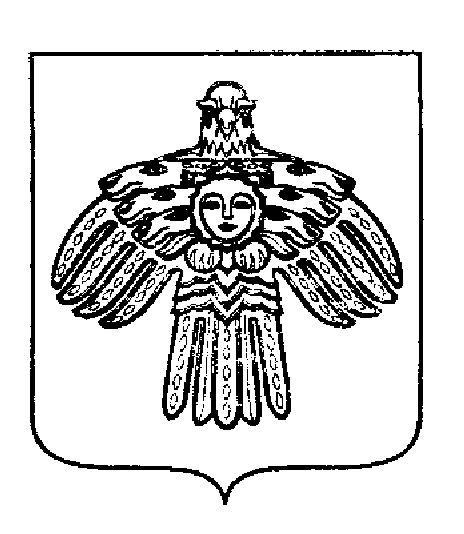 «ПРИУРАЛЬСКÖЙ»СИКТ ОВМÖДЧОМИНСААДМИНИСТРАЦИЯРАСПОРЯЖЕНИЕТШÖКТÖМРАСПОРЯЖЕНИЕТШÖКТÖМРАСПОРЯЖЕНИЕТШÖКТÖМ«03»  апреля  2020г.с. Приуральское,  Печорский район,Республика Коми	                            № 17 - р Об отсрочке внесения арендной платы, предусмотренной в 2020 году, за пользование муниципальным имуществом субъектами малого и среднего предпринимательства  